แบบขอทุนอุดหนุนกองทุนสวนวิจัยไพบูลย์  ไพรีพ่ายฤทธิ์  มหาวิทยาลัยเกษตรศาสตร์ วิทยาเขตกำแพงแสน นครปฐมประจำปี  25.........1	ชื่อ-สกุล……………………….…………………………… เลขประจำตัวประชาชน..............................................	คณะ………………………………………..…………….มหาวิทยาลัย................................................................... 
	อาจารย์ที่ปรึกษาชื่อ………………………………………….……………………………………………………………
	สถานที่ทำงาน/ศึกษา................................ ......................................................................................................	……………………………………………………………………………………………………………….	เกิดวันที่……….. เดือน……………………… พ.ศ…………. อายุ…….. ปี 	ที่อยู่ปัจจุบัน (ที่ติดต่อทางไปรษณีย์ได้)……………………………………………………………………….	……………………………………………………………………………………………………………….รหัสไปรษณีย์……………….. โทรศัพท์………………………..e-mail……………………………………..2.	ผลงานตีพิมพ์ชื่อแรกในวารสารวิชาการ และ/หรือ บทความสืบเนื่องจากการประชุมวิชาการ       (ผลงานไม่เกินระดับปริญญาโท)		…………………………………………………………………………………………………………		…………………………………………………………………………………………………………		…………………………………………………………………………………………………………		…………………………………………………………………………………………………………		…………………………………………………………………………………………………………		…………………………………………………………………………………………………………		…………………………………………………………………………………………………………		ข้าพเจ้าขอรับรองว่าข้อความข้างต้นเป็นความจริงทุกประการ		ลงชื่อ………………………………………		วันที่………………………………………..(เอกสารแนบ)ประกอบด้วย 	1. สำเนาบัตรประจำตัวประชาชน   2. สำเนาบัตรนักศึกษา/บัตรพนักงาน/บัตรเจ้าหน้าที่	3. สำเนาผลงานตีพิมพ์/ผลงานทางวิชาการประกาศรับสมัครเข้ารับการคัดเลือกเพื่อรับรางวัล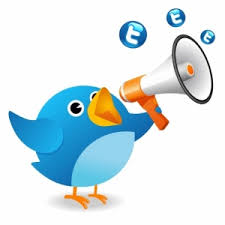  นักวิจัยเยาวชนพืชสวนดีเด่นกองทุนสวนวิจัยพืชสวน ไพบูลย์ ไพรีพ่ายฤทธิ์ประจำปี 2565- อายุไม่เกิน 28 ปีบริบูรณ์ ณ วันที่ 31 ธันวาคม 2565- มีผลงานตีพิมพ์ชื่อแรกในวารสารวิชาการ และ/หรือ บทความสืบเนื่องจากการประชุมวิชาการ
ส่งชื่อแบบใบสมัครทุนและผลงานได้ที่ ภาควิชาพืชสวน คณะเกษตร กำแพงแสน มหาวิทยาลัยเกษตรศาสตร์ วิทยาเขตกำแพงแสน ต.กำแพงแสน อ.กำแพงแสน  จ.นครปฐม 73140  โทรศัพท์  034-351889,  034-355172   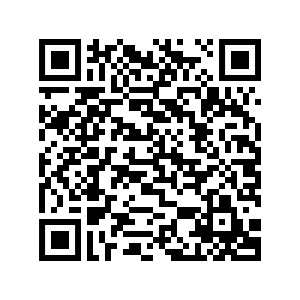 Email: hort@ku.ac.th   ภายในที่ 16 มกราคม 2566ดาวน์โหลดแบบฟอร์ม ได้ที่ website ของภาควิชาพืชสวน  http://hort.ku.ac.th  หรือ Scan QR Code เพื่อโหลดแบบฟอร์ม 